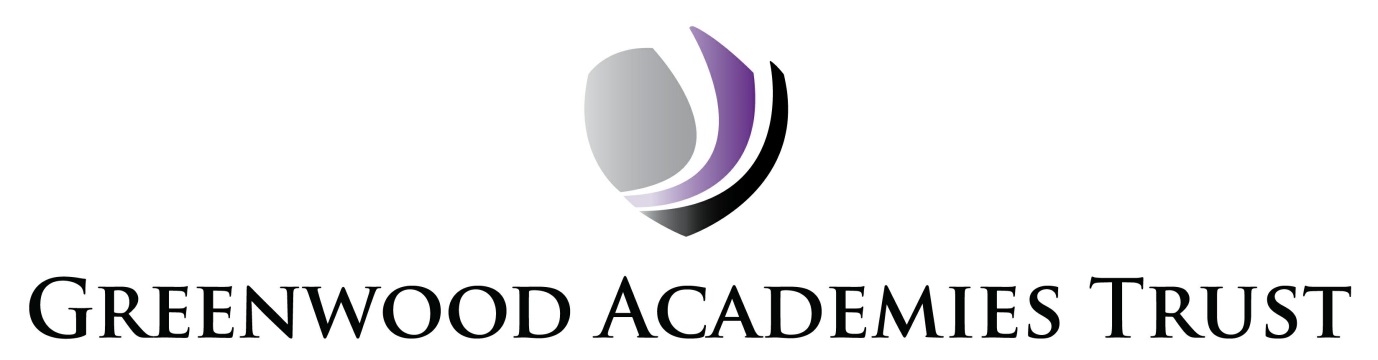 GENERAL DATA PROTECTION REGULATION (GDPR) 2018IntroductionThis procedure seeks to ensure that the Greenwood Academies Trust receives and processes Data Subject Access Requests in accordance with the General Data Protection Regulation (GDPR) 2018.The procedure outlines the steps to be followed, the records to be kept and the rules that must be applied. The attached appendices include draft letters to be used when responding to Data subject Access requests.An application form for use across the Trust is also included in the attached appendices.Although the GDPR provides for Data Subject Access Requests, it is not necessary to follow this procedure for every request for information. If a general enquiry is made regarding information held or used in a process, then it should be dealt with as part of normal working practices.The GDPR only applies to personal information, ie, information about identifiable living individuals. In the majority of circumstances, the issue will be resolved without reference to the GDPR. If the Data Subject specifically makes the request under the GDPR, then the procedure must be followed.Key TermsRights of the Data SubjectThe Data Subject has the right to confirmation as to whether personal data concerning him or her is being processed and, where this is the case, access to the personal data and:a)	The purposes of the processing.b)	The categories of personal data concerned.c)	The recipients to whom the personal data has been or will be disclosed.d)	Where possible, the envisaged period for which their personal data will be stored.e)	The existence of the right to request rectification or erasure of personal data or restriction of processing concerning the data subject or to object to such processing.f)	The right to lodge a complaint with a supervisory authority.g)	Where the personal data is not collected from the data subject, any available information as to their source.h)	The existence of automated decision making, ie where their data is processed automatically and is likely to form the sole basis for any decision significantly affecting them.Obligations3.1	The Data Subject should:-a)	be clear about the information being requested when making their request – we may ask for confirmation in writing if any details are unclear when the request is made.b)	Provide satisfactory proof of identity and address e.g. driving licence, council tax or utility bill.c)  Provide sufficient information to enable the data to be located e.g. name, address and relevant reference numbers.3.2	The Data User should:-a)   Be satisfied as to the identity of the Data Subject.b)   Obtain sufficient information to enable the data to be located.c)   Inform the Data Subject whether data are held about them.d)  Ensure the consent of any third party individual that can be identified from the personal data has been obtained before disclosing that part of the data or take steps to prevent the disclosure of that data to the Data Subject. Care should be taken to ensure that the identity of the third party source of the data is not revealed.e)   Provide the Data Subject with a copy of the personal data which relates to the Data Subject together with an interpretation of any terms or codes used by the Trust or Academy relating to the data.f)    Respond within one calendar month of completion of 3.1(a) - (c) and 3.2 (a) - (b) above in relation to all information requested.g)	Provide an initial response to the requester within twenty-one (21) calendar days of receiving an access request, confirming the request is being complied with and indicating the intention to comply or giving reasons for not complying with the request. h)	Retain a copy of the information supplied (for use in case of the information being challenged).i)     Implement a method to log subject access requests, to enable the progress of such requests to be monitored and to produce statistics.Types of RequestThere are three types of request likely to be received by the Trust:a)	Routine requests for information which can be satisfied without recourse to the GDPR, e.g. can I have a copy of the letter I sent you last week?b) 	Requests for information which the Data Subject has the right to see under laws and policies other than the GDPR.c) 	Formal requests for access to information under the GDPR.  eg. Can I have the details you hold about me?Requests received in the format of (a) and (b) above must be processed in accordance with this procedure on handling requests, although in some cases it may be prudent to treat these requests as subject access requests under the GDPR and apply the necessary controlsIt is intended that the Data Subject should complete a standard application form (Appendix A) when requesting subject access. The standard form can be sent to the Data Subject using the letter drafted in Appendix B. An applicant’s own verbal request and written confirmation (this can be by email) is acceptable if it provides the information required to enable the data to be located. When the necessary information has been received from the Data Subject, the request must be processed as outlined in the following procedure.The Standard Form should be either posted to the Trust Data Protection Officer, Greenwood House, Private Road Number 2, Colwick Quays Business Park, NG4 2JY or emailed to dataprotection@greenwoodacademies.org.ChargesA fee may not usually be charged for dealing with a SAR.  However, there are different fee structures for organisations that hold health or education records (where the maximum fee is £50, depending on the circumstances – see ICO Code of Practice). These fees are not subject to VAT. If a fee is charged, a request need not be complied with until the fee has been received.You need not comply with a request until a fee has been received but a request cannot simply be ignored because the individual has not sent a fee. If a fee is payable but has not been sent with the request, the individual should be contacted promptly and informed that they need to pay.Procedure for Data Subject Access RequestsReceive RequestThe request is received from the Data Subject at any office either in letter format or on a standard Data Subject request form (Appendix A). It can be accepted as a verbal request but we may ask for written clarification if any request is unclear.  Written requests can be electronic, ie by email.The request should be forwarded by the Data User to the Trust Data Protection Officer (DPO) immediately.Verify RequestThe request should be checked to verify that it has been completed correctly and that all information relevant for the request has been given i.e. payroll number, pass type and number.If the application form/letter does not contain all the information necessary to carry out the request, a standard letter (Appendix C), requesting additional information, along with the original application must be sent to the applicant. Details of the request should still be recorded in the subject access log.An applicant cannot request information on behalf of another individual unless written authorisation has been obtained from the Data Subject. This authorisation must be verified and, where necessary, identification of the applicant must be obtained. In all cases, however, the information must be sent to the Data Subject.Where an individual has power of attorney, proof must be obtained, and in this case, the data must be sent to that individual.Log RequestIf the request has been received before (i.e. returned to the applicant for more information) the subject access log should be updated to reflect this. Otherwise the details of the request should be recorded in the subject access log by the DPO. When a valid request has been received, a letter of acknowledgement (see Appendix D) must be sent to the applicant and the Data Protection Coordinator informed.Process RequestThe details of the Data Subject will be retrieved into a format suitable for presenting to the applicant. This should include definitions of any codes/references where the explanation is not apparent.Any information sent to the Data Subject should not include any data about, or such that it would allow the Data Subject to identify any third party unless permission has been sought and received from that individual. Care must be taken to ensure that the identity of a third party is not disclosed by either blanking out their names/addresses/identification or providing the information in another format i.e. typed. The only exception to this rule is where other legislation forces you to release that information.Information held for the prevention and detection of a crime e.g. fraud or information being used for a case currently under investigation does not need to be disclosed. However, once the investigation has been completed, then the information must be released if a Data Subject requests access to their data.A copy of all the data retrieved must be taken for reference should the data be challenged by the Data Subject and shall become part of the subject access log.Provide DataAn appointment should be arranged with the Data Subject where it would be preferable or necessary to explain the information or when the Data Subject has requested a meeting to discuss the details of his/her request.If an appointment is not necessary, the information along with a standard letter (Appendix E) and any other guidance should be sent to the Data Subject.The information may be sent to the Data Subject as a computer print-out, in a letter or on a form. However, the data must be in a format that will be understood by the Data Subject with an explanation of any codes that have been used. The information must be provided to the applicant within one calendar month of receiving a valid request, ie, all the information necessary to process it.If data could not be found to satisfy the application, a letter (Appendix F) must still be sent to the Data Subject stating this.Close RequestWhen all details have been passed to the applicant, the subject access log must be updated accordingly by the DPO.Appeal ProcedureIf the Data Subject is not satisfied with the information provided and has notified the Trust to this effect, the Data Protection Officer will consider the request and deal with it accordingly.Details to be RecordedThe following details should be recorded in the subject access log. This will enable the progress of requests to be monitored and will allow statistics to be produced.Reference number (given by the DPO)Name and address of Data SubjectName and address of applicant (if not the same as the Data Subject)Date the request was receivedDate the valid request was received (may be the same as above)Date the request was returned to applicant for further detailsDate the request must be completed by (ie, one calendar month after valid request received) or fifteen (15) school days in respect of Educational recordsDepartment/Academy dealing with requestName of person dealing with requestDate the letter of acknowledgement was sentDate request completed and information passed to applicantCommentsDetails of proof of identityType of information requested i.e. payroll, personnel details, etc.Copy of the information provided to applicantAppendix A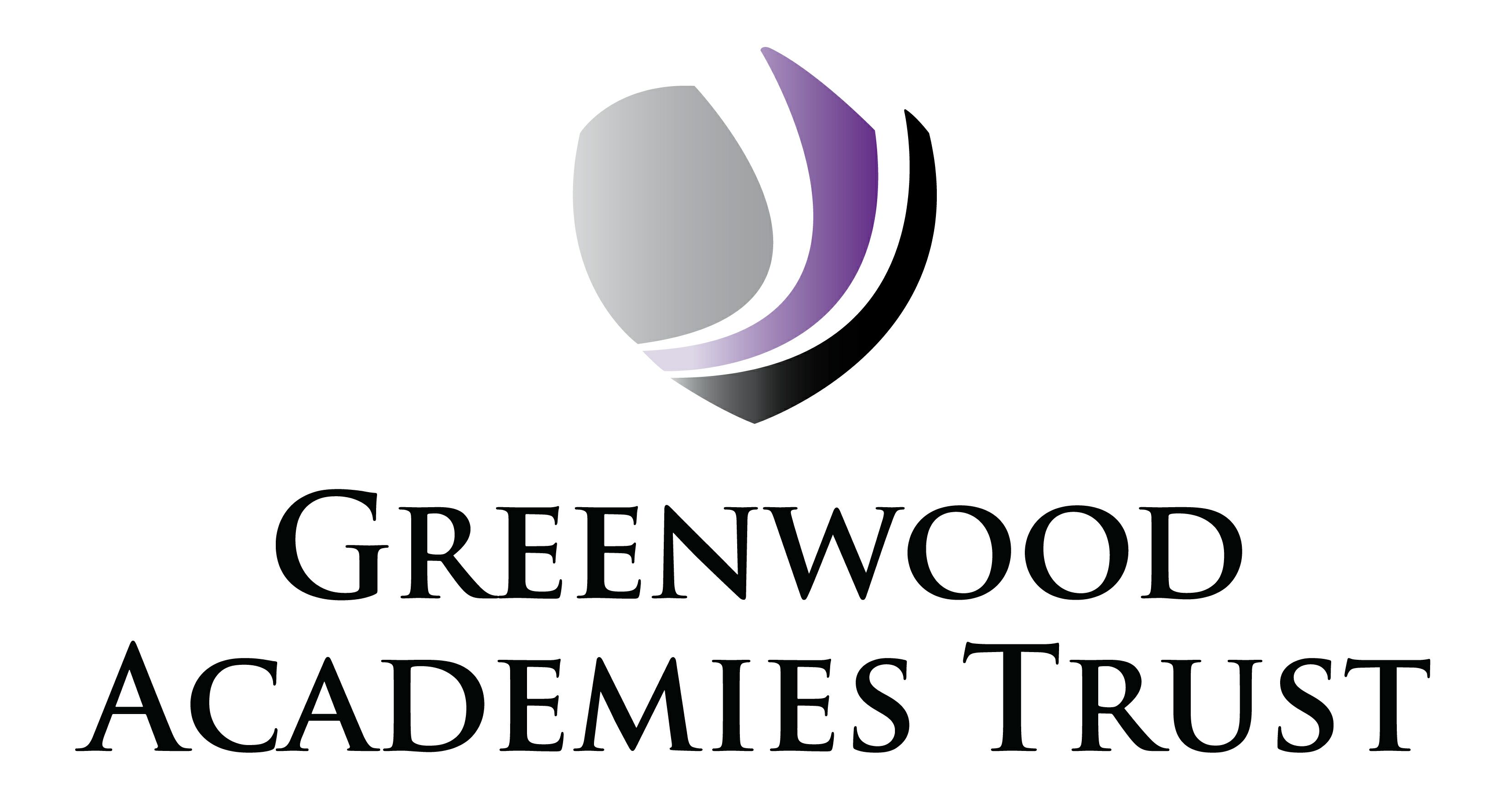 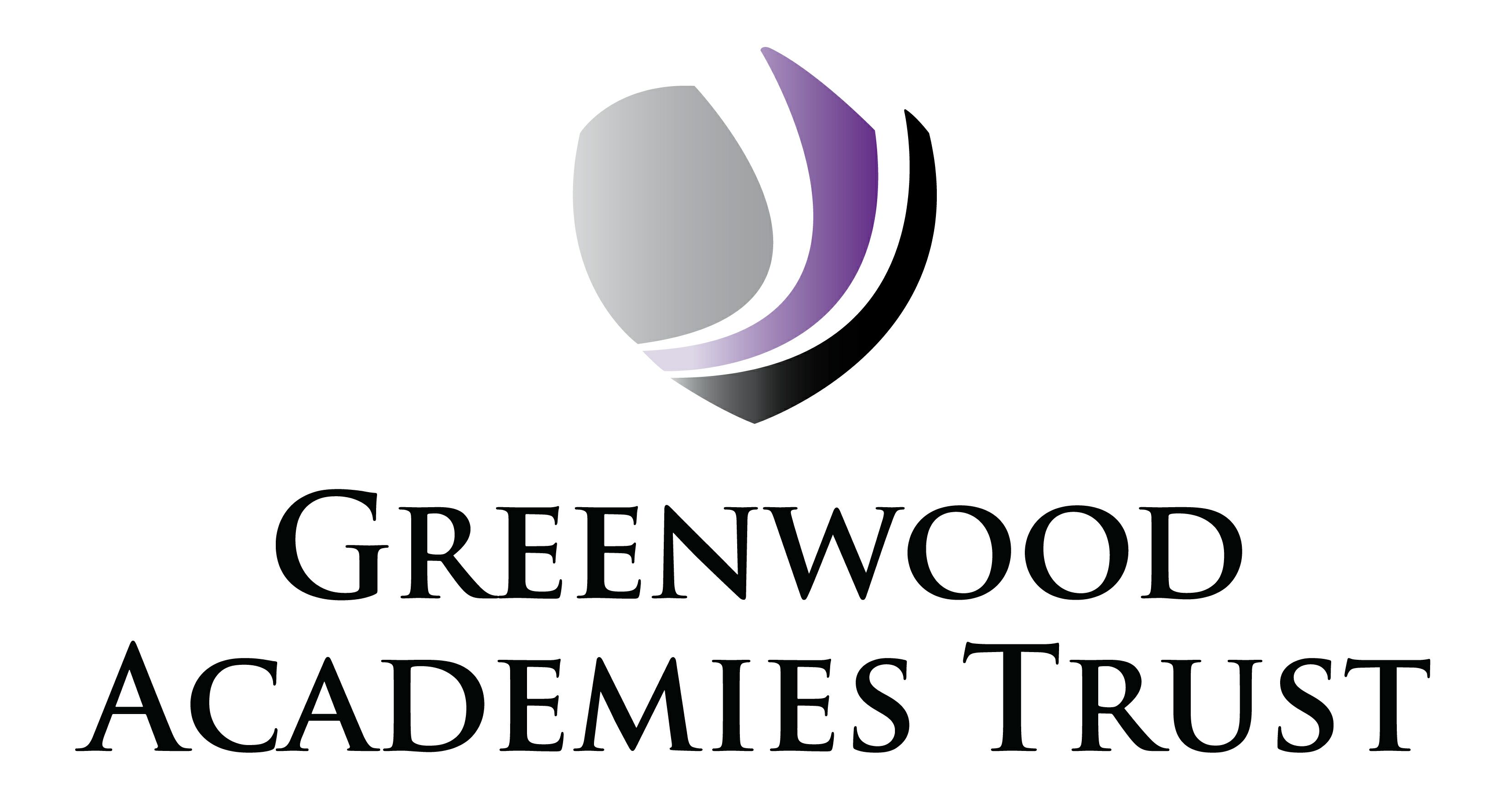 The Greenwood Academies TrustGDPR 2018APPLICATION FOR SUBJECT ACCESSData Subject’s Name: ………………………………………………………………………………….Address: ……………………………………………………………………………………………………………………………………………………………… Postcode: ………………………….Previous address if you have moved since your details were given to the Greenwood Academies Trust:………………………………………………………………………………………………………………………………………………………………… Postcode: ………………………….Your name if you are not the Data Subject: …………………………………………………………Your Address: …………………………………………………………………………………………..…………………………………………………………… Postcode: …………………………..NB - You will need written authorisation from the Data Subject before this application can be processed.Please state what information you require and the reasons why the Greenwood Academies Trust would have personal information about the Data Subject in its files. Details of any reference number e.g. payroll, pass type and number and any specific information which will assist us to process your application:……………………………………………………………………………………………………………………………………………………………………………………………………………………………………………………………………………………………………………………………………………………………………………………………………………………………………………………………………………………………………………………………………………………………………………………………………………………………………………………………………………………………………………………………………Signature: ………………………………………………….   Date: ……………………………….Signature: ………………………………………………….   Date: ……………………………….Please return this form to the Trust Data Protection Officer.Guidance for ApplicantTo enable your request for access to be processed promptly, please complete the form overleaf, providing as much information as you can.You will be asked to provide satisfactory proof of identity and address e.g. driving licence, passport, recent correspondence addressed to you. If you are requesting access on behalf of another individual, you will be required to provide written authorisation from the Data Subject. Any data found will be sent to the Data Subject.For office use onlyTo be completed by the person receiving this applicationDate form received on: …………………………… at …………………………………….. (location)By: ………………………………………………………. Dept: ………………………………………..Identification submitted by applicant: ………………………………………... (type of identification)Reference number of identification: ………………………………………….Form referred to: ……………………………………….. Dept: ……………………………………….Date: ……………………………………Data Protection Officer Informed Date: ………………………………………Request type: 1. 	Public.2. 	Employees/Ex-Employees.3. 	Suppliers/ and Communications contractors/operators.4. 	Pupils.For all the above requests, please send to the Trust Data Protection Officer in the first instance as all requests need to be centrally logged.Appendix BDear Sir/MadamGDPR 2018Subject Access Provisions - Reference Number: ………………………………I refer to your recent request for personal information under the GDPR 2018. In order to process your application please complete the attached form and return to the above address quoting the reference provided. If you have any queries regarding this matter, please contact [name of Coordinator] who is the designated person dealing with this enquiry on [Tel No].Please quote the reference number provided above in all your correspondence.Yours faithfullyAppendix CDear Sir/MadamGDPR 2018Subject Access Provisions - Reference Number: …………………………..I acknowledge receipt of your application to access your data under the GDPR 2018. Unfortunately I am unable to process your request as I do not have enough information to enable your data to be located.I should be obliged if you would provide me with further information [e.g. reference numbers given to you by the Greenwood Academies Trust payroll, XXXXXX.] in order that your data can be located.I enclose a copy of your original request for information and should be obliged if you would provide further details.If you have any queries regarding this matter, please contact [name of Coordinator] who is the designated person dealing with this enquiry on [Tel no]. Please quote the reference number provided above in all your correspondence.Yours faithfullyAppendix DDear Sir/MadamGDPR 2018Subject Access Provisions - Reference Number: …………………………I acknowledge receipt of your application to access data in respect of the following:[details of request, e.g. Pass type and number, employee information]This matter is being dealt with by [name of Co-ordinator] [Tel no] who is the designated person dealing with this enquiry. Please quote the reference number provided above in all your correspondence.The Greenwood Academies Trust has a statutory duty to provide the information requested by [date].Yours faithfullyAppendix EDear Sir/MadamGDPR 2018Subject Access Provisions, Reference Number: …………………In reply to your application to access data in respect of the following:-[details of request, e.g. pass type and number, employee information]I attach a copy of all the data which satisfies your request.If you have any queries regarding this matter please contact [Co-ordinator’s name] who is the designated person dealing with this enquiry. Please quote the reference number provided above in all your correspondence. [Tel no]Yours faithfullyAppendix FDear Sir/MadamGDPR 2018Subject Access Provisions, Reference Number: …………………In reply to your application for access to your data in respect of the following:-[details of request, e.g. pass type and number, employee information]I am required to inform you that I have been unable to locate any data relating to yourself in respect of the above.If you wish to discuss this matter further, please contact [name of Coordinator], on (Tel no) who is the designated person dealing with this enquiry.Yours faithfullyDocument Owner:Andy GannonClassification:Review Date:Reviewed:25/05/2022Automated data  Data which is processed by means of equipment operating automatically (e.g. by computer) or which is recorded with the intention that it should be so processed.Biometric dataPersonal data resulting from specific technical processing relating to the physical, physiological or behavioural characteristics of a natural person, which allow or confirm the unique identification of that natural person, such as facial images or dactyloscopic data.ConsentAny freely given, specific, informed and unambiguous indication of thedata subject's wishes by which he or she, by a statement or by aclear affirmative action, signifies agreement to the processing ofpersonal data relating to him or her. DataInformation which is processed automatically or recorded manually.Data ControllerThe natural or legal entity which determines the purposes and means of processing personal data. The Trust Data Controller is the Greenwood Academies Trust.Data Subject Access RequestA request by a Data Subject for details of the personal data held about them.Data SubjectA natural person whose personal data is processed by a controller or processor. Data Protection OfficerA Data Protection Officer (DPO) is a leadership role required by the General Data Protection Regulation (GDPR) and is responsible for overseeing data protection strategy and implementation to ensure compliance with GDPR requirements, acting as an independent advocate.  The Trust DPO is Alison Hope, Trust Governance Manager.Data UserSomeone who controls the collection, holding, processing or the use of data. Explicit consentExplicit consent is that which must be affirmed by the individual in an informed, clear and specific statement, preferably in writing, specifying the purposes for which the particular types of sensitive personal data may be used and/or the countries to which they may be disclosed.Personal dataAny information relating to an identified or identifiable natural person (‘data subject’) that can be used to directly or indirectly identify that person.Personal Data BreachA breach of security leading to the accidental or unlawful destruction, loss, alteration, unauthorised disclosure of, or access to, personal data transmitted, stored or otherwise processed.Privacy Impact AssessmentA PIA is a process to help organisations identify, assess and mitigate or minimise privacy risks with data processing activities – for example, the launch of a new product or the adoption of a new practice or policy or system.Privacy NoticeA statement made to a data subject that describes how the organisation collects, uses, retains and discloses personal information.Process/processingAny operation or set of operations performed upon personal data or sets of personal data, whether or not by automated means, including collection, recording, organisation, structuring, storage, erasure or destruction. Sensitive personal dataInformation concerning a data subject’s racial or ethnic origin, political opinions, religious or philosophical beliefs , trade union activities, physical or mental health or condition, sexual life or orientation, genetic data or biometric data.